REGULAMIN ODZNAKI „102 Wyspy”  Beskidu Wyspowego § 1Odznaka „102 Wyspy” Beskidu Wyspowego  jest odznaką   Forum Gmin Beskidu Wyspowego i Polskiego Towarzystwa Turystyczno-Krajoznawczego Oddział Bochnia.§ 2Odznakę „102 Wyspy” Beskidu Wyspowego  ustanawia się w celu popularyzacji górskiej turystyki pieszej w Beskidzie Wyspowym oraz  poznawania jego walorów krajoznawczych, przyrodniczych i kulturowych.§ 3Odznaka „102 Wyspy” Beskidu Wyspowego  jest odznaką jednostopniową.§ 4Do Odznaki zalicza się szczyty zdobywane od 11 sierpnia  2021 r. Kolejność zdobywania szczytów jest dowolna.Okres zdobywania Odznaki nie jest ograniczony.§ 5Odznakę „102 Wyspy” Beskidu Wyspowego  uzyskuje się poprzez zdobycie 102  szczytów Beskidu Wyspowego  leżących w granicach gmin tworzących Forum Gmin Beskidu Wyspowego  wymienionych w załączonym na końcu regulaminu wykazie. § 6Szczyty można zdobywać dowolną trasą, indywidualnie, zespołowo, z przodownikiem turystyki górskiej PTTK, przewodnikiem turystycznym lub bez ich udziału. Podczas wycieczek należy stosować zasady bezpiecznego i racjonalnego uprawiania turystyki oraz przestrzegać aktualne przepisy dotyczące poruszania się w obszarach chronionych.§ 7Do dokumentacji zdobywania Odznaki służy książeczka GOT PTTK, do której, analogicznie jak dla GOT PTTK, wpisuje się daty i trasy swoich wycieczek na „102 Wyspy”  Beskidu Wyspowego.Potwierdzeniem zdobycia poszczególnych szczytów zaliczanych do „102 Wyspy” Beskidu Wyspowego  są fotografie zrobione na zdobytych szczytach, na których powinien się znajdować turysta zdobywający Odznakę oraz tabliczka informacyjna z nazwą szczytu, oraz skany kodów QR , które znajdują się na tabliczkach informacyjnych.  Kody QR i zdjęcia można przedstawić   do potwierdzenia na telefonie lub przesłać e-mailem :pttkbochnia@gmail.com§ 8Turysta ubiegający się o Odznakę „102 Wyspy” Beskidu Wyspowego  po zebraniu potwierdzeń ze zdobycia wszystkich wymaganych szczytów przedstawia swoją książeczkę GOT PTTK do weryfikacji w PTTK Odział w Bochni. Weryfikacja odbywa się nieodpłatnie. § 9Książeczka GOT PTTK z dokumentacją wycieczek do Odznaki „102 Wyspy’  Beskidu Wyspowego „Beskidzkie Wyspy” oraz potwierdzeniem przyznania odznaki jest zarazem legitymacją uprawniającą do jej nabycia i noszenia. Lista zdobywców publikowana jest na stronie internetowej  PTTK Oddział Bochnia i Odkryj Beskid Wyspowy.  §10Wszelkie wątpliwości, które mogą wyniknąć z interpretacji powyższego regulaminu, rozstrzyga PTTK Oddział w Bochni i Forum Gmin Beskidu Wyspowego .§11Powyższy regulamin został uchwalony  w dniu 11 sierpnia 2021 roku.WYKAZ SZCZYTÓW ZALICZANYCH DO ODZNAKI „102 WYSPY” BESKIDU WYSPOWEGOAdamczykowa          612 m npmBabia Góra	   728 m npmBąkowiec	   599 m npmBiałowodzka Góra    616 m npmBorek	                   561 m npmBydłoniowa	   644 m npmChełm	                   789 m npmChełm 	                   648 m npmCichoń	                   926 m npmCiecień	                   830 m npmCubla Góra	   564 m npmCuprówka 	   793 m npmCzarny Dział	   673 m npmĆwilin 	                   1072 m npmDalna Góra	   616 m npmDzielec 	                   626 m npmDzielec 	                   650 m npmGolców	                   752 m npmGóra Zyndrama         410 m npmGrodzisko	   618 m npmGroń	                   743 m npmGrunwald	   513 m npmGrzebień	                   679 m npmHala	                   911 m npmJabłoniec	                   620 m npmJasień	                   1063 m npmJasieńczyk	   860 m npmJastrząbka	   561 m npmJaworz 	                   918 m npmJeżowa Woda	   896 m npmJodłowiec Wielki      482 m npmKamiennik	   827 m npmKamionna	   801 m npmKamionka 	   580 m npmKiczora 	                   725 m npmKiczora 	                   900 m npmKiczora Kamienicka  1007 m npmKlończyk	   812 m npmKobyła 	                   611 m npmKorab	                   727 m npmKostrza	                   720 m npmKrzystonów	   1013 m npmKsięża Góra	   643 m npmKuklacz	                   701 m npmKutrzyca	                   1053 m npmLubogoszcz	    967 m npmLubogoszcz Zachodni 953 m npmLubomir	                    902 m npmLuboń Mały	    869 m npmLuboń Wielki	    1023 m npmŁopień	                    960 m npmŁopusze Wschodnie   601 m npmŁopusze Zachodnie    657 m npmŁysa Góra	    781 m npmŁysina	                    891 m npmŁyżka	                    802 m npmMała Góra	    883 m npmMiejska Góra	    716 m npmMiznówka	    968 m npmModyń	                    1029 m npmMogielica	    1170 m npmMyszyca	                    872 m npmOgorzała	                    805 m npmOkowaniec	    803 m npmOkrągła	                    625 m npmOstra      	                    925 m npmOstra    	                    780 m npmOstra Góra	    483 m npmPaproć	                    640 m npmPasierbiecka Góra      764 m npmPatryja	                    763 m npmPępówka	                    774 m npmPiechówka	    623 m npmPiekło	                    652 m npmPolana Łąki	    1000 m np.mPolczakówka (Królewska Góra) 588 m npmPotaczkowa	     745 m npmSałasz	                     905 m npmSarczyn	                     762 m npmSkalica	                     624 m npmSkiełek	                     749 m npmSpleźnia	                     729 m npmStronia	                     665 m npmStrzałba	                     653 m npmSzczebel	                     976 m npmSzklarnia	                     586 m npmŚliwnik	                     618 m npmŚnieżnica	     1007 m npmŚwierczek	     734 m npmŚwinna Góra	     611 m npmTrzy Kopce	     893 m npmUklejna	                     681 m npmUrbania Góra	     673 m npmWielka Góra	     752 m npmWielki Wierch            1016 m npmWierzbanowska Góra  778 m npmWitów	                     720 m npmWorecznik	     559 m npmZbludzkie Wierchy     680 m npmZębalowa 	     858 m npmZęzów	                     695 m npmZłote Wierchy	     536 m npmUwaga : do skanowania kodów QR można używać dowolnej aplikacji, po skanowaniu kodu QR na tabliczce ze szczytem pokaże się info o szczycie i Beskidzie Wyspowym, natomiast w historii skanu będzie uwidoczniony szczyt i data. Do weryfikacji do PTTK Oddział w Bochni  należy przesłać książeczkę GOT PTTK z opisanymi trasami, zdjęcia ze słupkami można wkleić do książeczki /przy okazji będzie pamiątka na lata/, zdjęcia i skany kodów QR można również przesłać e-mailem na adres: pttkbochnia@gmail.com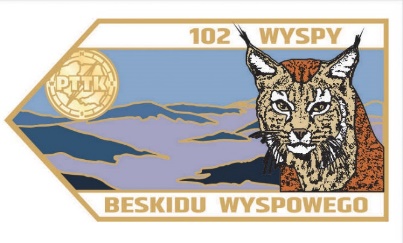 